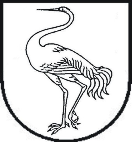 Visagino savivaldybės tarybasprendimasdėl visagino savivaldybės TARYBOS . VASARIO 6 D. SPRENDIMO NR. TS-11 „Dėl SOCIALINIŲ PASLAUGŲ KAINŲ SUDERINIMO“ PAKEITIMO. rugsėjo ___ d. Nr. TS-___VisaginasVisagino savivaldybės taryba, vadovaudamasi Lietuvos Respublikos vietos savivaldos įstatymo 16 straipsnio 2 dalies 37 punktu, 18 straipsnio 1 dalimi, Lietuvos Respublikos biudžetinių įstaigų įstatymo 4 straipsnio 2 dalimi, Socialinių paslaugų finansavimo ir lėšų apskaičiavimo metodikos, patvirtintos Lietuvos Respublikos Vyriausybės . spalio 10 d. nutarimu Nr. 978 „Dėl Socialinių paslaugų finansavimo ir lėšų apskaičiavimo metodikos patvirtinimo“, 20 punktu, atsižvelgdama į Visagino socialinių paslaugų centro . rugsėjo 8 d. raštą Nr. Sr-1188 „Dėl transporto organizavimo paslaugų ir kainos suderinimo“, siekdama plėsti socialines paslaugas Visagino savivaldybėje, nusprendžia:Papildyti Visagino savivaldybės tarybos . vasario 6 d. sprendimo Nr. TS-11 „Dėl socialinių paslaugų kainų suderinimo“ 2 priedą „Visagino socialinių paslaugų centro teikiamų socialinių paslaugų kainos“ eilute „Transporto organizavimas“ ir ją išdėstyti taip:Nustatyti, kad šis sprendimas įsigalioja nuo . spalio 1 d.Paskelbti šį sprendimą Teisės aktų registre ir Visagino savivaldybės interneto svetainėje.Savivaldybės meras					  Erlandas Galaguz„Transporto organizavimasVaikai su negalia ir jų šeimos, suaugę asmenys su negalia ir jų šeimos, senyvo amžiaus asmenys ir jų šeimos, socialinę riziką patiriančios šeimos--0,18 Eur už Bendruomenės skyrius“„Transporto organizavimasKiti asmenys, kurie dėl ligos negali naudotis visuomeniniu ar individualiu transportu--0,18 Eur už Bendruomenės skyrius“